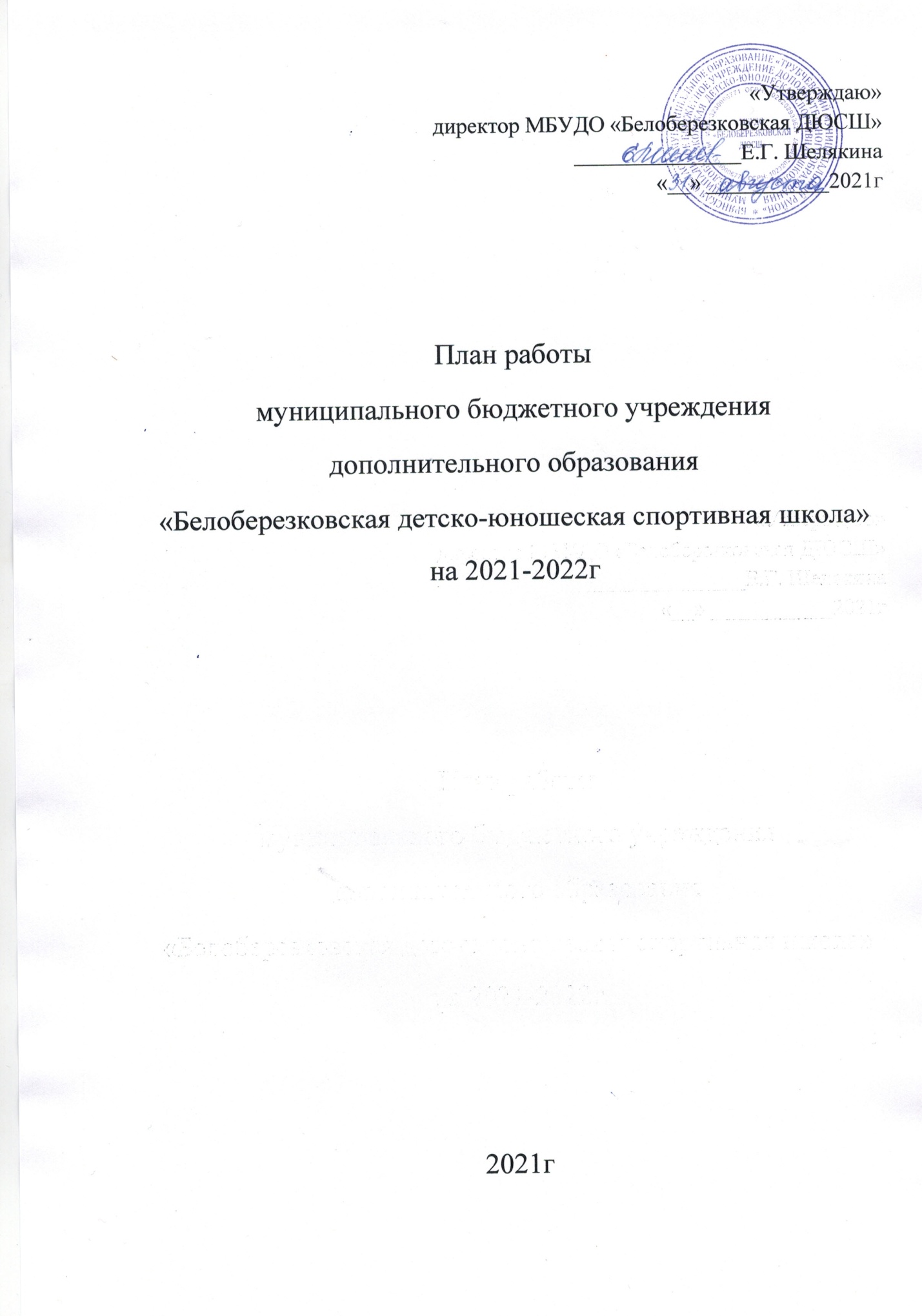 Цели и задачи МБУДО «Белоберезковская ДЮСШ»Основной целью деятельности учреждения является реализация образовательных программ дополнительного образования и услуг спортивной направленности для всестороннего физического развития и совершенствования обучающихся, духовного и нравственного их развития, профессионального самоопределения.Задачи:Вести подготовку всесторонне развитых юных спортсменов.Готовить спортсменов массовых и высших разрядов, инструкторов-общественников и судей по спорту для организации спортивной работы в общеобразовательных школах.Формировать у обучающихся общую культуру, культуру здорового образа жизни.Повышать качество учебно-тренировочной работы.Укреплять материально-техническую базу школы.Систематически заниматься агитацией и пропагандой физической культуры и спорта среди школьников.Повышать квалификацию руководящего и тренерского состава ДЮСШ. Организационная работа Организация учебно-тренировочной и спортивно-массовой работыВоспитательная  работа 5. Работа с родителями Агитационно-пропагандистская деятельностьФинансово-хозяйственная деятельностьМедицинский контроль за обучающимисяПовышение квалификации10. Контроль за организацией работы ДЮСШ№ п/п.Содержание.Сроки проведения.Ответственные.1.Составить календарь спортивно-массовых мероприятий на учебный годдо 30.12.2021г.завуч2.2.1.Провести педагогические советы с повесткой дня:1.Утверждение плана работы на 2019-2020 учебный год.2.Тарификация тренерского состава на новый учебный год.3.Комплектование учебных групп ДЮСШ. 4.О приёме контрольных испытаний.5.Аттестация работников ДЮСШ по технике безопасности на рабочем месте.1 раз в квартал30.08.2021г.администрация2.2.1.Подведение итогов 1полугодия (методическая работа, контрольные испытания, посещаемость, участие в соревнованиях, выполнение спортивных разрядов).2.Утверждение календарного плана спортивно-массовых мероприятий. 3.Разное.23.12.2021г.завуч2.3.1.Внутришкольный контроль.2.Отчёт о работе тренеров отделений. 3.Информация об открытых занятиях на отделениях.март 2022г.директор, завуч2.4.1.Подведение итогов учебного года (контрольные испытания, посещаемость, участие в соревнованиях, выполнение спортивных разрядов).2.Задачи на новый учебный год. 3.Отчёт о работе тренеров отделений.4.Предварительная тарификация тренеров на новый учебный год.май 2022г.администрация, тренеры- преподаватели5.Организация летней оздоровительной работы.1.Составление и утверждение расписания занятий на 2019-2020 учебный год по видам спортаСентябрь 2021г.администрация2.Проведение учебно-тренировочных занятий по программе ДЮСШ и индивидуальным планампо расписаниютренеры- преподаватели2.Проведение доукомплектования учебно- тренировочных групп и комплектования групп начальной подготовки на 2019-2020учебный годдо 30.09.2021гзавуч, тренеры- преподаватели3.Проведение открытых учебно-тренировочных занятий и их анализв течение годатренеры- преподаватели, завуч4.Ведение постоянного контроля над качеством учебно-тренировочных		занятий, посещаемостью	и	успеваемостью обучающихся ДЮСШв течение года.администрация5.Утверждение	плана	работы	тренерских советовСентябрь 2021г.администрация6.Принятие участия в семинарах, проводимых БРО ОГ ФСО  «Юность  России», управлением по физической культуре и спорту Брянской областив течение года.администрация7.Разработка и утверждение учебных планов для всех групп по видам спортаСентябрь 2021гзавуч, тренеры8.Принятие	контрольно-переводных нормативов3 раза в год (Сентябрь, февраль, май)тренеры- преподаватели1.Контроль за успеваемостью и дисциплиной обучающихся ДЮСШ в общеобразовательных школах. Обеспечение тесного взаимодействия тренеров с классными руководителямиВ течение годазавуч, тренеры- преподаватели2.Ведение работы с обучающимися «группы риска»В течение годазавуч, тренеры- преподаватели3.Встреча обучающихся ДЮСШ с сильнейшими спортсменами области, выпускниками школыВ течение годазавуч,тренеры-препод.4.Проведение спортивных праздников, посвященных знаменательным датамВ течение годаадминистрация, тренеры- преподаватели5.Проведение «санитарных пятниц» по благоустройству территории ДЮСШВ течение годаадминистрация6.Индивидуальная работа с учащимися, находящимися в сложных социальных условияхВ течение годаТренеры - преподаватели7.Поход по местам боевой и трудовой славы поселкаМай 2022гтренеры- преподаватели1.Родительские собрания в учебных группах с тематическими беседами, обсуждениями текущих вопросовПо плану работы тренеров- преподавателейтренеры - преподаватели2.«День открытых дверей» с показом учебно- тренировочных занятийПо плану работы отделений, тренеров- преподавателейтренеры - преподаватели3.Совместная деятельность родителей и педагогического коллектива ДЮСШ по организации и проведению массовой физкультурно-оздоровительной и спортивной работы, праздниковВ течение годатренеры – преподаватели4Организация и проведение родительских собраний в группах1 раз в кварталтренеры- преподаватели1.Совместная деятельность ДЮСШ и СМИ по пропаганде массовой физкультурно- оздоровительной и спортивной работы, освещению итогов районных и областных соревнованийПостояннозавуч, тренеры- преподаватели2.Ведение мониторинга лучших спортивных достижений учащихся ДЮСШПостояннотренеры- преподаватели3.Систематическое обеспечение периодической печатью по вопросам здоровья, развития физической культуры и спорта, методическими изданиямиВ течение годадиректор4.Обновление стенда ДЮСШ по вопросам агитационно-пропагандистского характераВ течение годаадминистрация1.Обеспечить прохождение обучающимися медицинского осмотрасентябрь 2021гтренеры-преподаватели, медработник2.Деятельность тренерско- преподавательского состава по профилактике спортивного травматизма в процессе учебно- тренировочной и воспитательной работыПостояннотренеры-преподаватели, медработник3.Контроль и учет спортивного травматизмаПостояннозавуч, тренеры-преподаватели, медработник4.Организация и проведение встреч с работниками ЦРБ по вопросам ЗОЖВ течение годазавуч, мед работник5.Индивидуальная работа тренеров- преподавателей с обучающимися, имеющих	незначительные отклонения в состоянии здоровья по данным медицинского	осмотраПостоянноТренеры-преподаватели.6.Контроль нагрузки на учебно- тренировочных занятияхСистематическизавуч1.Проходить курсы повышения квалификации,проводить и участвовать в работе районных и областных семинаров и конференцийв течение годатренеры-преподаватели2.Приобретение методической литературыв течение годаадминистрация,тренеры- преподаватели3.Готовить методические разработки по темам.Проводить открытые занятия1 раз в кварталтренеры-преподаватели4.Готовить информацию по материаламспортивной прессыраз в месяцтренеры-преподаватели1.Проверить комплектование  групп ДЮСШ.октябрьдиректор2.Посещать занятия в соответствии с планом внутришкольного контроля.в течение годаадминистрация3.Проверять правильность оформления записей в журналах посещаемостиежемесячнозавуч4.Провести анализ результатов медицинского осмотраноябрьмедработник5.Проверить результаты приёма и выполнения контрольных испытанийоктябрь2021г. февраль, май 2022г.завуч6.Подготовка отчетов по форме 5-ФК и ДО-1 за годдекабрь 2021гзавуч7.Подведение итогов работы за годмай 2022гдиректор